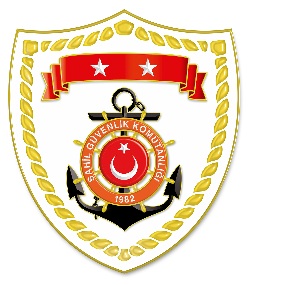 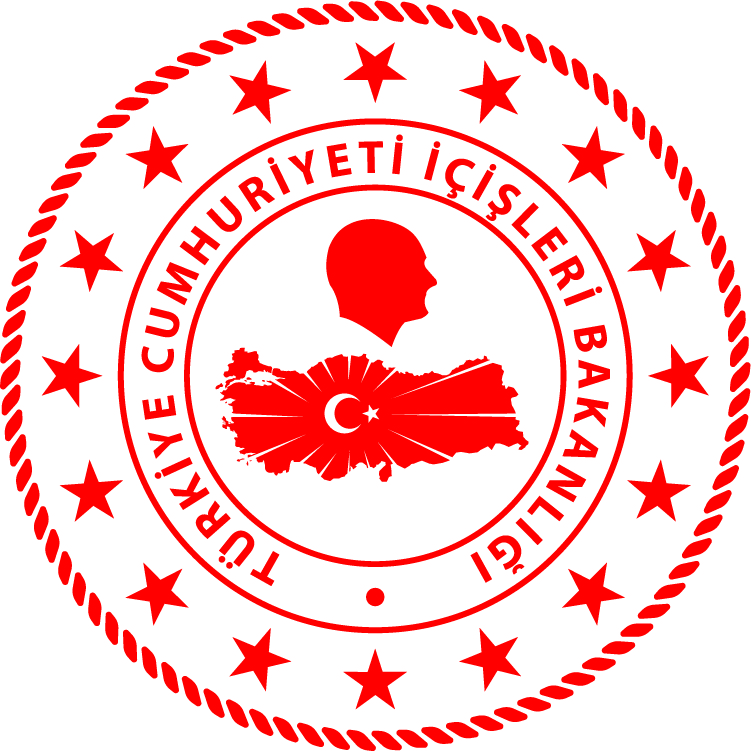 Marmara BölgesiEge Bölgesi*Paylaşılan veriler deniz yoluyla yapılan düzensiz göç esnasında meydana gelen ve arama kurtarma faaliyetleri icra edilen olaylara ait bilgiler içerdiğinden olayların bitiminde değişiklik gösterebilmektedir. Nihai istatistikî verilere, sona eren ay verisi olarak www.sg.gov.tr/duzensiz_goc_istatistikleri.html  linkinden ulaşılabilmektedir.*Statistical information given in the table may vary because they consist of data related incidents which were occured and turned into search and rescue operations. The exact numbers at the end of the related month is avaliable on www.sg.gov.tr/duzensiz_goc_istatistikleri.html	S.NoTARİHMEVKİ VE SAATDÜZENSİZ GÖÇ VASITASIYAKALANAN TOPLAM DÜZENSİZ GÖÇMEN KAÇAKÇISI/ŞÜPHELİKURTARILAN/YAKALANAN TOPLAM DÜZENSİZ GÖÇMEN SAYISIBEYANLARINA GÖRE KURTARILAN/YAKALANAN DÜZENSİZ GÖÇMEN UYRUKLARI122 Ocak 2020EDİRNE/EnezBoztepe09.45Lastik Bot-3535 AfganistanS.NoTARİHMEVKİ VE SAATDÜZENSİZ GÖÇ VASITASIYAKALANAN TOPLAM DÜZENSİZ GÖÇMEN KAÇAKÇISI/ŞÜPHELİKURTARILAN/YAKALANAN TOPLAM DÜZENSİZ GÖÇMEN SAYISIBEYANLARINA GÖRE KURTARILAN/YAKALANAN DÜZENSİZ GÖÇMEN UYRUKLARI122 Ocak 2020BALIKESİR/AyvalıkSarımsaklı00.03Lastik Bot-2626 Afganistan222 Ocak 2020ÇANAKKALE/Ayvacık Sivrice Burnu03.15Lastik Bot-2827 Afganistan, 1 Pakistan322 Ocak 2020BALIKESİR/AyvalıkGüneş Adası10.40Lastik Bot-1812 Suriye, 6 Filistin422 Ocak 2020ANTALYA/Kemer14.40Lastik Bot-44 İran522 Ocak 2020İZMİR/Dikili20.25Lastik Bot-3617 Filistin, 12 Orta Afrika, 5 Senegal,1 Fildişi Sahili, 1 Gambiya622 Ocak 2020AYDIN/Didim21.30Lastik Bot-4936 Suriye, 11 Filistin, 1 Yemen, 1 Irak722 Ocak 2020AYDIN/KuşadasıAhmetbeyli23.29Lastik Bot-5824 Suriye, 19 Afganistan, 7 Kongo, 4 Orta Afrika, 4 Filistin